King Fahd University of Petroleum and MineralsInformation and Computer Science DepartmentICS 103: Computer Programming in CSummer Semester 2009-2010       (Term-093)Major Exam-ITime: 120 minutes                                Wednesday, July 21, 2010PLEASE CIRCLE YOUR SECTION BELOW: Notes.   1. Make sure you have Eleven pages including the cover page.              2. Closed book and notes     3. Write clearly, briefly and precisely     4. Cheating will result in ZERO grade                                                           Question 1: (12 points)Fill the blank in each of the following questions:A _____________________ translates C programs to machine language.Two most common preprocessor directives are _____________________ and ____________________. Software development includes the following steps: ___________________________________, ___________________________________, ___________________________________, ___________________________________, _________________________________ and __________________________________.The __________________ program combines the output of compiler with various library functions to produce an executable file.The expression (double)(10/4) evaluates to ____________________________________.The expression 10/(int)2.5 evaluates to _______________________________________.The expression 8<=12-4 evaluates to _________________________________________.The expression 21/6/2.0 evaluates to _________________________________________.The expression 12-10%10 evaluates to _______________________________________.The expression 1||!0&&0 evaluates to ________________________________________.Question 2 (8 points)Determine all the errors in the following program with clear explanation of the cause of the error:  #include <stdio.h>#define PI=3.14void main(void){int i=5;double c, r;   	scanf(“%f%f”, c, r);	PI = 3.14159;     c = c % (PI * r)	printf(“i=%d c=%d \n”, i, c); return 0;}Question 3 (10 points)Consider the following program.  What will be the output for the different values of x typed by the user.#include <stdio.h>int main() {	int x;	printf("Enter a value for x: ");	scanf("%d", &x);	switch(x) {  		case 1: x=x+2;			break;  		case 3: x=x+1;   		case 5: if(x==4)			x=x+6;  		case 6: x=x+3;			break;   		default : x=x-1;	}	printf("%d\n",x);	return 0;}Question 4 (10 points)Consider the following program.  What will be the output for the different values of x typed by the user.#include <stdio.h>int main() {int x;printf("Enter a value for x >");scanf("%d",&x);if(x >= 5 ) {  if(x < 10){    if(x > 8)       printf("A");    else       printf("B");  }  else{    if ( x >= 20)      printf("C");    else      printf("D");  }}else	printf("F");return 0;}Question 5 (8 points)Show the output of the following program in the space provided below it.  Each square corresponds to one space.#include <stdio.h>int main(void) {double i=-19.963;     printf("%6.0f%8.1f\n",i,i);     printf("%3.2f%5d", i,(int)i);return 0;}Question 6  (9 points)Write the corresponding mathematical or C expression. Assume that all variables are of type double.Question 7  (8 points)Write the equivalent C condition so that each of the following statements is satisfied.Question 8  (8 points)Assuming that x is declared as int, rewrite the following if-else-if statement using switch statement:if(x>=1 && x<=4)  printf(“Interval 1\n”);else if (x>=5 && x<=7)  printf (“Interval 2\n”);else if (x==8 || x==9)  printf(“Interval 3\n”);else  printf(“Outside the correct range\n”);Question 9  (13 points)Write a complete C program that prompts the user for the Cartesian coordinates of two points (x1,y1) and (x2,y2) and displays the entered two points along with their distance computed by the following formula and rounded to two decimal places:Use appropriate data types for declared variables. Your program should strictly follow the format in the sample execution given below: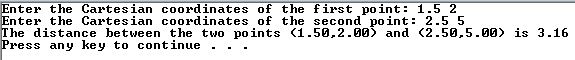 Question 10  (14 points)  The National Earthquake Information Center has asked you to write a program implementing the following decision table to characterize an earthquake based on its Richter scale number. Write a complete C program that prompts the user to enter the Richter scale number and then displays the earthquake characterization. Write the minimum number of conditions needed in your program.Sample executions of the program are given below: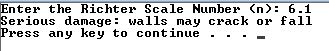 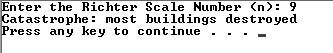 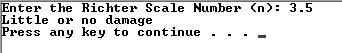 Name:ID#:Section010203InstructorMr. AHMAD IRFANDr. FARAG AZZEDINDr. AIMAN EL-MALEHTimeSUMT9:20-10:10amSUMT10:30-11:20amSUMT10:30-11:20amQuestion #Maximum MarksObtained Marks112283104 105 8697 8889131014Total100Value of x typedby userProgram output12356Value of x typedby userProgram output3720109C EXPRESSIONMathematical Expressionsqrt(fabs(2-x)+exp(x))/x*y+1StatementEquivalent C conditionx is not greater than 100 and y is not evenx is outside the interval [-5,5]x is a lower case alphabetical characterx and y are less than or equal 50 Richter Scale Number (n)Characterizationn < 5.0Little or no damage5.0 ≤ n < 5.5Some damage5.5 ≤ n < 6.5Serious damage: walls may crack or fall 6.5 ≤ n < 7.5Disaster: houses and buildings may collapse7.5 ≤ n Catastrophe: most buildings destroyed